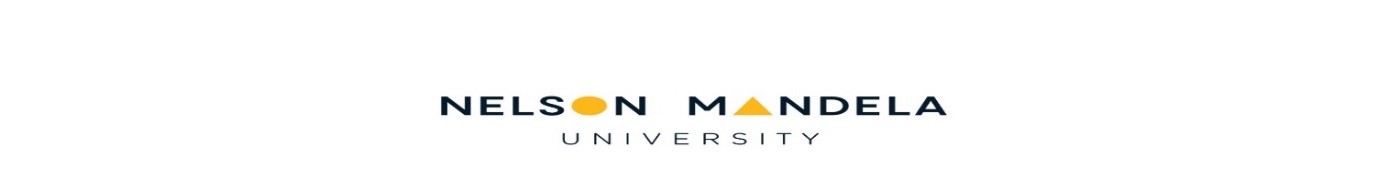 RESEARCH SABBATICAL (RS) REPORTThis report must be submitted within 6 weeks after a period of RS 
to the FRE Committee / RC COMPLETION OF THE FORMThis form is electronically available on the Staff Portal under both HR and Research Management.Applications must be completed in typescript (electronically).(Remember to inform RM of the decision)SECTION A: PARTICULARS OF APPLICANTSECTION A: PARTICULARS OF APPLICANTSECTION A: PARTICULARS OF APPLICANTSECTION A: PARTICULARS OF APPLICANTSECTION A: PARTICULARS OF APPLICANTSECTION A: PARTICULARS OF APPLICANTSECTION A: PARTICULARS OF APPLICANTSurnameStaff No.InitialsTitleFaculty/DivisionDepartmentTelephone (work)CellEmail addressPeriod of RSFromToSECTION B: RESEARCH SABBATICAL PERIOD REPORT BASED ON APPROVED RESEARCH PLAN AS PER THE FRE COMMITTEE/RC RESOLUTION
(If targets for outputs were not met, provide reasons)SECTION C: PROOF OF OUTPUT(S) / PROGRESSAttach proof as indicated below, where applicable:Acknowledgement of receipt of article (s) submitted for publication to accredited journal (s).A letter from the study leader/ promoter confirming output / progress.A letter from the editor / publisher confirming receipt of chapters / books.OtherSECTION D: STATEMENT BY THE APPLICANT AND RECOMMENDATION BY FRE COMMITTEE / DIRECTOR (FOR PASS STAFF AND ACADEMIC STAFF NOT LINKED TO A FACULTY)SECTION D: STATEMENT BY THE APPLICANT AND RECOMMENDATION BY FRE COMMITTEE / DIRECTOR (FOR PASS STAFF AND ACADEMIC STAFF NOT LINKED TO A FACULTY)SECTION D: STATEMENT BY THE APPLICANT AND RECOMMENDATION BY FRE COMMITTEE / DIRECTOR (FOR PASS STAFF AND ACADEMIC STAFF NOT LINKED TO A FACULTY)SECTION D: STATEMENT BY THE APPLICANT AND RECOMMENDATION BY FRE COMMITTEE / DIRECTOR (FOR PASS STAFF AND ACADEMIC STAFF NOT LINKED TO A FACULTY)SECTION D: STATEMENT BY THE APPLICANT AND RECOMMENDATION BY FRE COMMITTEE / DIRECTOR (FOR PASS STAFF AND ACADEMIC STAFF NOT LINKED TO A FACULTY)SECTION D: STATEMENT BY THE APPLICANT AND RECOMMENDATION BY FRE COMMITTEE / DIRECTOR (FOR PASS STAFF AND ACADEMIC STAFF NOT LINKED TO A FACULTY)SECTION D: STATEMENT BY THE APPLICANT AND RECOMMENDATION BY FRE COMMITTEE / DIRECTOR (FOR PASS STAFF AND ACADEMIC STAFF NOT LINKED TO A FACULTY)SECTION D: STATEMENT BY THE APPLICANT AND RECOMMENDATION BY FRE COMMITTEE / DIRECTOR (FOR PASS STAFF AND ACADEMIC STAFF NOT LINKED TO A FACULTY)STATEMENT BY THE APPLICANTI declare that:The foregoing information is to the best of my knowledge, complete and correct.I accept that any inaccuracy may result in the RS awarded being converted to ordinary leave.I will inform the FRE Committee of any changes that may occur with regard to the information submitted above.STATEMENT BY THE APPLICANTI declare that:The foregoing information is to the best of my knowledge, complete and correct.I accept that any inaccuracy may result in the RS awarded being converted to ordinary leave.I will inform the FRE Committee of any changes that may occur with regard to the information submitted above.STATEMENT BY THE APPLICANTI declare that:The foregoing information is to the best of my knowledge, complete and correct.I accept that any inaccuracy may result in the RS awarded being converted to ordinary leave.I will inform the FRE Committee of any changes that may occur with regard to the information submitted above.STATEMENT BY THE APPLICANTI declare that:The foregoing information is to the best of my knowledge, complete and correct.I accept that any inaccuracy may result in the RS awarded being converted to ordinary leave.I will inform the FRE Committee of any changes that may occur with regard to the information submitted above.STATEMENT BY THE APPLICANTI declare that:The foregoing information is to the best of my knowledge, complete and correct.I accept that any inaccuracy may result in the RS awarded being converted to ordinary leave.I will inform the FRE Committee of any changes that may occur with regard to the information submitted above.STATEMENT BY THE APPLICANTI declare that:The foregoing information is to the best of my knowledge, complete and correct.I accept that any inaccuracy may result in the RS awarded being converted to ordinary leave.I will inform the FRE Committee of any changes that may occur with regard to the information submitted above.STATEMENT BY THE APPLICANTI declare that:The foregoing information is to the best of my knowledge, complete and correct.I accept that any inaccuracy may result in the RS awarded being converted to ordinary leave.I will inform the FRE Committee of any changes that may occur with regard to the information submitted above.STATEMENT BY THE APPLICANTI declare that:The foregoing information is to the best of my knowledge, complete and correct.I accept that any inaccuracy may result in the RS awarded being converted to ordinary leave.I will inform the FRE Committee of any changes that may occur with regard to the information submitted above.Signature of ApplicantyearmonthdayName and Signature of Line Manager yearmonthdayRECOMMENDATION BY FRE COMMITTEE / RCRECOMMENDATION BY FRE COMMITTEE / RCRECOMMENDATION BY FRE COMMITTEE / RCRECOMMENDATION BY FRE COMMITTEE / RCRECOMMENDATION BY FRE COMMITTEE / RCRECOMMENDATION BY FRE COMMITTEE / RCRECOMMENDATION BY FRE COMMITTEE / RCRECOMMENDATION BY FRE COMMITTEE / RCRECOMMENDATION BY FRE COMMITTEE / RCRECOMMENDATION BY FRE COMMITTEE / RCRECOMMENDATION BY FRE COMMITTEE / RCApproved Approved Approved Approved with conditions Approved with conditions Approved with conditions Not approved Not approved Not approved Not approved Not approved Comments:Name and Signature on behalf of FRE  Committee / RCName and Signature on behalf of FRE  Committee / RCyearmonthday